Application form for Admission into RAO Health Training Center: Certificate in Clinical MedicinePLEASE READ CAREFULLY BEFORE FILLING OUT THE APPLICATION1. Use black or blue pen to fill in the application.2. Admission requirements per program:Clinical Assistant -  applicants must have at least a Certificate of Secondary Education Examination with a minimum D score in Science Subjects (Biology, Chemistry, & Physics). A pass in English & Mathematics is an advantage. Clinical Officer - applicants must have at least a Certificate of Secondary Education Examination with a minimum C score in Biology & Chemistry, accompanied by at least a D in Physics.  Copies of certificates must be attached to and submitted with the completed form.3. All applications must be accompanied by the application fee of 20,000/= TZ Shillings or bank deposit slip. Application fee for non-Tanzanian citizens is 30,000/= TZ Shillings. All fees may be deposited in NMB Bank.Name of Account: RAO HOSPITALAccount Number: 32806600003Any application not accompanied by the required documents will not be processed noracknowledged.4. Attach two colored passport size photographs taken within the last three monthswithout tinted spectacles.5. The application deadline for academic year ___________ is the 20th of August. The filled application form and the indicated attachments should be returned to:Principals OfficeRAO Health Training CenterP.O. Box 42Shirati – Rorya, TanzaniaOR via email to:raohtc@raocoop.orgRAO HEALTH TRAINING CENTERGeneral Application for Admission FormPlease answer the following questions in black or blue ink pen.1.	Which program are you applying for? (please indicate below)	CLINICAL ASSISTANT	 	CLINICAL OFFICER	2. 	Surname:_________________________________(as on your certificates)First Name:________________________________Middle Name:______________________________3. Full Mailing Address:___________________________________District______________________________________________Region________________________ Country______________4. Telephone:___________________________________________5. Gender (Circle one): 	Male		 Female6. Date of Birth:_________________________________________7. Marital Status:________________________________________8. Citizenship(Circle one): 		Non- Tanzanian 		TanzanianIf you are not Tanzanian Citizen, and if you live in Tanzania, please indicate the type ofImmigration document you possess (attach copy):Permanent ResidentResident Permit Class CStudentOther types (specify)_____________________________Country of Citizenship__________________________________9. As a student, do you have special needs related tophysical/medical/psychological/learning disability or other limitation? (Circle one)YES 			NOIf yes, specify the disability or other limitations:_______________________________________________________________________________________________________10. Name all secondary schools attended and full name of the certificate obtained11. List all post secondary institutions, qualifications and trainings you have completed.Program Name Date Attended Certificate/Award12. DeclarationI certify that the information provided above is true and complete in all respects andthat no relevant information has been withheld. I agree that the RAO Health TrainingCenter (HTC) retains the right to nullify my admission if the information provided is falseor incomplete. I agree to abide y the rules and regulation of the RAO HTC. I certify thatI am not under suspension or dismissal from another institution for reasons of academicmisconduct.Signature of Applicant__________________________________ Date______________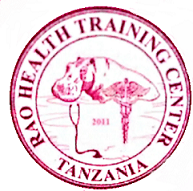 School NameLocationDates AttendedCertificate AwardSchool NameLocationDates AttendedCertificate Award